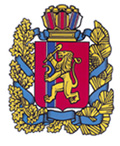 Администрация Каменского сельсовета Манского района Красноярского края	 	ПОСТАНОВЛЕНИЕ     27. 12. 2016 г.                         с. Нижняя Есауловка                       № 210Об утверждении муниципальной программы 
«Профилактика терроризма и экстремизма,
а также минимизации и (или) ликвидации последствий проявлений терроризма и экстремизма на территории Каменского сельсовета на 2017 – 2019годы»       В целях противодействия экстремизму и терроризму, во исполнение Федерального закона от 06.03.2006 № 35-ФЗ «О противодействии терроризму», Федерального закона от 25.07.2002 № 114-ФЗ «О противодействии экстремистской деятельности», Федерального закона от 06.10.2003 № 131-ФЗ «Об общих принципах организации местного самоуправления в Российской Федерации»:1.Утвердить муниципальную программу «Профилактика терроризма и экстремизма, а также минимизации и (или) ликвидации последствий проявлений терроризма и экстремизма на территории Каменского сельсовета на 2017-2019 годы» согласно приложению 1.2. Утвердить мероприятия по реализации муниципальной программы «Профилактика терроризма и экстремизма, а также минимизации и (или) ликвидации последствий проявления терроризма и экстремизма на территории Каменского сельсовета на период 2017-2019 годы» согласно приложению 2.3. Опубликовать настоящее постановление в официальном информационном бюллетене «Ведомости Манского района» и разместить на официальном сайте администрации Манского района.5. Настоящее постановление вступает в силу после его официального опубликования (обнародования) и распространяется на правоотношения.6. Контроль за выполнением постановления оставляю за собой. Глава администрации Каменского сельсовета                               В.П.ДаниловПриложение 1
к постановлению администрации
Каменского сельсоветаот 27.12.2016г. №210Муниципальная программа
«Профилактика терроризма и экстремизма, минимизации и ликвидации последствий проявлений терроризма и экстремизма на территории Каменского сельсовета на 2017-2019 годы».
Паспорт муниципальной программыI. Содержание проблемы и обоснование необходимости ее решения программными методами.
Необходимость подготовки Программы и последующей ее реализации вызвана тем, что современная ситуация в сфере борьбы с терроризмом и экстремизмом в Российской Федерации остается напряженной. Учитывая поступающую в правоохранительные органы информацию об активизации деятельности членов бандформирования по планированию террористических акций в различных городах страны, терроризм все больше приобретает характер реальной угрозы для безопасности жителей сельского поселения. Наиболее остро встает проблема обеспечения антитеррористической защищенности объектов социальной сферы. Уровень материально-технического оснащения учреждений образования, культуры и здравоохранения характеризуется достаточно высокой степенью уязвимости в диверсионно-террористическом отношении. Характерными недостатками по обеспечению безопасности на ряде объектов социальной сферы, образования, здравоохранения, культуры являются: отсутствие тревожной кнопки, систем оповещения, видеонаблюдения, металлических дверей и надежного ограждения. Имеют место недостаточные знания и отсутствие навыков обучающихся, посетителей и работников правилам поведения в чрезвычайных ситуациях, вызванных проявлениями терроризма и экстремизма. Наиболее проблемными остаются вопросы, связанные с выполнением мероприятий, направленных на обеспечение безопасности, требующих вложения значительных финансовых средств. Именно этим и вызвана необходимость решения данной задачи муниципальной программой.II. Цели и задачи Программы, сроки и этапы ее реализации.
Основными целями Программы являются реализация государственной политики в области профилактики терроризма и экстремизма в Российской Федерации, совершенствование системы профилактических мер антитеррористической и антиэкстремистской направленности, предупреждение террористических и экстремистских проявлений на территории поселения, укрепление межнационального согласия, достижение взаимопонимания и взаимного уважения в вопросах межэтнического и межкультурного сотрудничества. Основными задачами Программы являются повышение уровня межведомственного взаимодействия по профилактике терроризма и экстремизма, сведение к минимуму проявлений терроризма и экстремизма на территории сельского поселения, усиление антитеррористической защищенности объектов социальной сферы, привлечение граждан, негосударственных структур, в том числе СМИ и общественных объединений, для обеспечения максимальной эффективности деятельности по профилактике проявлений терроризма и экстремизма, проведение воспитательной, пропагандистской работы с населением поселения, направленной на предупреждение террористической и экстремистской деятельности, повышение бдительности. Исполнение мероприятий, предусмотренных Программой, позволит решить наиболее острые проблемы, стоящие перед органами местного самоуправления и обществом, в части создания положительных тенденций повышения уровня антитеррористической устойчивости поселения, что в результате окажет непосредственное влияние на укрепление общей безопасности. Программа будет осуществлена в течение 2017-2019 годов в 3 этапа: I этап – 2017 год; II этап – 2018 год; III этап - 2019 год.III. Программные мероприятия .Программа включает мероприятия по приоритетным направлениям в сфере профилактики терроризма и экстремизма: 
 информационно-пропагандистское противодействие терроризму и экстремизму; 
организационно-технические мероприятия; 
 усиление антитеррористической защищенности объектов социальной сферы. 
1. Информационно-пропагандистское противодействие терроризму и экстремизму. 
В целях реализации данного направления Программы запланировано проведение следующих мероприятий: 
 циклы «круглых столов», лекции, через учреждения образования и культур, библиотечную сеть, сходы граждан, общественные слушания и прочие общественные мероприятия по вопросам профилактики проявлений терроризма и экстремизма, укрепления нравственного здоровья в обществе, межнациональных отношений;
 реализация молодежных программ, направленных на профилактику насильственного поведения молодежи, встречи с молодежью с участием представителей правоохранительных органов и общественных национальных объединений; 
 организация и проведение мероприятий, направленных на повышение толерантности населения. 
2. Организационно-технические мероприятия. 
В целях реализации данного направления будут проведены следующие мероприятия: 
 оказание содействия уполномоченным правоохранительным органам в осуществлении оперативно-розыскных и процессуальных действий, направленных на выявление, предупреждение, пресечение, раскрытие и расследование возможных террористических и экстремистских проявлений на территории поселения; 
 формирование списка объектов повышенной техногенной и экологической опасности; 
 организация постоянного контроля за наличием и исправностью замков на дверях нежилых помещений; 
 выявление, предупреждение и пресечение экстремистской деятельности общественных организаций, религиозных объединений, физических лиц; 
 вовлечение общественности в предупреждение экстремистской деятельности; профилактика экстремизма среди несовершеннолетних и молодежи; 
 проверки состояния антитеррористической защищенности особо важных и стратегических объектов, предприятий критической инфраструктуры, мест массового пребывания граждан; 
 проведение комплексных обследований объектов жизнеобеспечения, потенциально опасных объектов на предмет проверки режимно-охранных мер; 
 организация информирования граждан о действиях при угрозе возникновения террористических актов в местах массового пребывания; 
 организация пропаганды патриотизма, здорового образа жизни подростков, молодежи, их ориентация на духовные ценности.
IV. Ресурсное обеспечение Программы.
Финансирование Программы предполагается осуществлять за счет средств бюджета сельского поселения. Для реализации программных мероприятий из бюджета поселения необходимо выделить рублей:С учетом возможностей бюджета Каменского сельсовета, объемы средств, направляемых на реализацию Программы, уточняются при разработке проекта решения Совета депутатов сельского поселения о бюджете на очередной финансовый год.V. Организация управления реализацией Программы и контроль над ходом ее выполнения.
Контроль над исполнением программных мероприятий осуществляется администрацией Каменского сельсовета. Ответственными за выполнение мероприятий Программы в установленные сроки являются исполнители Программы. В ходе реализации Программы отдельные ее мероприятия в установленном порядке могут уточняться, а объемы финансирования корректироваться с учетом утвержденных расходов бюджета поселения.VI. Ожидаемые результаты реализации Программы.
Реализация мероприятий Программы позволит снизить возможность совершения террористических актов на территории Каменского сельсовета, создать систему технической защиты объектов социальной сферы, образования, здравоохранения и объектов с массовым пребыванием граждан.VII. Предоставление информации и обобщение результатов выполнения мероприятий.
Предоставление информации исполнителями мероприятий Программы:Обобщение результатов выполнения мероприятий, предусмотренных настоящей Программой, проводится отделом гражданской защиты населения администрации Манского района.VIII. Основные мероприятия Программы.
«Профилактика терроризма и экстремизма, а также минимизации и (или) ликвидации последствий проявлений терроризма и экстремизма на территории Каменского сельсовета на 2017 – 2019 годы»Приложение 2
к постановлению администрации                                                            Каменского сельсовета
                                                                от 27 .12.2016 года № 210Мероприятия по реализации муниципальной программы «Профилактика терроризма и экстремизма, а также минимизации и (или) ликвидации последствий проявления терроризма и экстремизма на территории Каменского сельсовета на период 2017-2019 годы»1. Оказание содействия уполномоченным правоохранительным органам в осуществлении оперативно-розыскных и процессуальных действий, направленных на выявление, предупреждение, пресечение, раскрытие и расследование возможных террористических и экстремистских проявлений на территории поселения. 
2. Формирование списка объектов повышенной техногенной и экологической опасности. 
3. Организация постоянного контроля за наличием и исправностью замков на дверях нежилых помещений. 
4. Выявление, предупреждение и пресечение экстремистской деятельности общественных организаций, религиозных объединений, физических лиц. 
5. Вовлечение общественности в предупреждение экстремистской деятельности; профилактика экстремизма среди несовершеннолетних и молодежи. 
6. Проверки состояния антитеррористической защищенности особо важных и стратегических объектов, предприятий критической инфраструктуры, мест массового пребывания граждан. 
7. Проведение комплексных обследований объектов жизнеобеспечения, потенциально опасных объектов на предмет проверки режимно-охранных мер. 
8. Организация информирования граждан о действиях при угрозе возникновения террористических актов в местах массового пребывания. 
9. Организация пропаганды патриотизма, здорового образа жизни подростков, молодежи, их ориентация на духовные ценности.НаименованиеПрограммымуниципальная  программа  «Профилактика  терроризма  и   экстремизма, а также минимизации и (или) ликвидации последствий проявления терроризма и экстремизма на территории Каменского сельсовета  на  2017-2019 годы», (далее - Программа)Основание для разработки Программы1. Федеральный закон  от  06.03.2006 № 35-ФЗ «О противодействии терроризму»,   2. Федеральный   закон  от  25.07.2002 № 114-ФЗ «О  противодействии экстремистской  деятельности»,3. Федеральный закон от 06.10.2003 № 131-ФЗ «Об общих принципах организации местного самоуправления в Российской Федерации»Заказчик Программыадминистрация  Каменского сельсоветаОсновные разработчики программыадминистрация  Каменского сельсоветаЦели и задачи Программыцель Программы:  - реализация государственной политики в области профилактики терроризма и экстремизма в Российской Федерации;- совершенствование системы профилактических мер антитеррористической и антиэкстремистской направленности; - предупреждение террористических и экстремистских проявлений на территории сельского поселения;- уменьшение проявлений экстремизма и негативного отношения к лицам других национальностей и религиозных концессий;- формирование у населения внутренней потребности в толерантном поведении к людям других национальностей и религиозных концессий на основе ценностей многонационального российского общества, культурного самосознания, принципов соблюдения прав и свобод человека.  Основные задачи Программы:    - повышение      уровня      межведомственного взаимодействия по профилактике терроризма  и экстремизма;- сведение к минимуму проявлений терроризма  и  экстремизма на территории  сельского поселения;- усиление антитеррористической защищенности  объектов социальной сферы;- привлечение    граждан,    негосударственных структур, в том  числе  СМИ  и  общественных объединений,  для  обеспечения  максимальной эффективности деятельности  по  профилактике  проявлений терроризма и экстремизма; -проведение воспитательной, пропагандистской работы с населением сельского поселения, направленной на предупреждение террористической и экстремистской деятельности, повышение бдительности;- организация воспитательной работы среди детей и молодежи, направленная на устранение причин и условий, способствующих совершению действий экстремистского характераВажнейшие оценочные показателив  результате  реализации   мероприятий Программы улучшится социальная  защищенность  общества и техническая оснащенность объектов социальной сферы, образования,   здравоохранения   для   предотвращения  возникновения террористической    угрозы,   произойдет  совершенствование   профилактики межнациональных конфликтовСроки и этапы реализации ПрограммыРеализация Программы будет осуществлена  в  течение 2017-2020 годов в 3 этапа:   I этап – 2017год;    II этап – 2018 год;  III этап - 2019 годИсполнители основных мероприятий Программыадминистрация Каменского сельсовета, МБУК «Нижне-Есауловский» СДК, МБУК «Тертежский» с.Тертеж, МБОУ СОШ с.Нижняя Есауловка, МБДОУ детский сад «Тополек» с.Нижняя Есауловка,Объем и источники финансирования Программыдля реализации программных мероприятий  по   профилактике  терроризма и экстремизма на территории  сельского поселения   на  2017-2019  годы  из    бюджета  сельского поселения  выделить 3 тыс. рублей.Размер, расходуемых средств на реализацию программы, может уточняться и корректироваться, исходя из возможностей бюджета сельского поселения, инфляционных процессов и экономической ситуации на территории сельского поселения.Ожидаемые конечные результаты реализации Программыреализация мероприятий Программы  позволит снизить возможность совершения террористических актов на территории сельского поселения, создать систему технической  защиты объектов социальной сферы, образования, здравоохранения и объектов с массовым пребыванием граждан.Система организации контроля за исполнением Программыконтроль за исполнением программных мероприятий  осуществляется     администрацией  сельского поселения.2017год2018 год2019 годВсегоБюджет администрации Каменского сельсовета1113Итого:1113№ п/пНаименованиеСрок предоставленияИсполнители1.Отчеты об исполнении мероприятий, предусмотренных настоящей Программой, с учетом оценки эффективности реализации мероприятий и целевого использования финансирования предоставляются в отдел гражданской защиты населения администрации районаЕжегодно не позднее 5 февраля года, следующего за отчетным годомГлава сельского поселения2.Сводная информация о результатах выполнения мероприятий, предусмотренных настоящей Программой, предоставляется в отдел по организации профилактики правонарушений администрации Манского районаЕжегодно не позднее 5 февраля года, следующего за отчетным годомучастковый уполномоченный полиции3.Предоставление ежеквартального отчета о ходе реализации Программы в управление экономики, анализа и прогнозирования администрации, МУ «Комитет по финансам администрации Манского района»Ежегодно не позднее 5 февраля года, следующего за отчетным годомГлава сельского поселения4.Информация об оценке эффективности реализации муниципальной программы в комитет экономики, анализа и прогнозирования администрации Манского районаЕжегодно не позднее 5 февраля года, следующего за отчетным годомглава сельского поселения№п/пНаименованиемероприятияИсполнительСроки исполненияИсточник финансированияОбъем финансирования, тыс. рубОбъем финансирования, тыс. рубОбъем финансирования, тыс. рубОбъем финансирования, тыс. руб№п/пНаименованиемероприятияИсполнительСроки исполненияИсточник финансированияВсего2017201820191234567891Информировать жителей  о порядке действий при угрозе возникновения террористических актов, посредством размещения информации в муниципальных средствах массовой информацииадминистрация сельского поселения2017-2019 за счет средств бюджета сельского поселения----2Организовать подготовку проектов, изготовление, приобретение буклетов, плакатов, памяток и рекомендаций  для учреждений, предприятий, организаций, расположенных на территории   сельского поселения по антитеррористической тематикеадминистрациясельского поселения2017-2019за счет средств бюджета сельского поселения31113Обеспечить подготовку и размещение в местах массового пребывания граждан информационных материалов о действиях в случае возникновения угроз террористического характера, а также размещение соответствующей информации на стендахадминистрация Каменского сельсовета, МБУК «Нижне-Есауловский» СДК, МБУК «Тертежский» с.Тертеж, МБОУ СОШ с.Нижняя Есауловка, МБДОУ детский сад «Тополек» с.Нижняя Есауловка2017-2019за счет средств бюджета сельского поселения4Проведение обучающего семинара по антитеррористической безопасности для организаторов летнего отдыха детей администрациясельского поселения;2017-2019за счет средств бюджета сельского поселения----5Запрашивать и получать в установленном порядке необходимые материалы и информацию в территориальных органах федеральных органов исполнительной власти, исполнительных органов государственной власти   правоохранительных органов, общественных объединений, организаций и должностных лицадминистрациясельского поселения2017-2019за счет средств бюджета сельского поселения----6Проводить проверки действенности охранных мер на жизненно важных объектах   использующих в своем производственном цикле взрывопожароопасные материалы и сильнодействующие отравляющие и ядовитые веществаадминистрация Каменского сельсовета, МБУК «Нижне-Есауловский» СДК, МБУК «Тертежский» с.Тертеж, МБОУ СОШ с.Нижняя Есауловка, МБДОУ детский сад «Тополек» с.Нижняя Есауловка 2017-2019за счет средств бюджета сельского поселения----7Проводить комплекс мероприятий по выявлению и пресечению изготовления и распространения литературы, аудио- и видеоматериалов, экстремистского толка, пропагандирующих разжигание национальной, расовой и религиозной враждыадминистрациясельского поселения2017-2019за счет средств бюджета сельского поселения----8Осуществлять еженедельный обход территории   на предмет выявления и ликвидации последствий экстремистской деятельности, которые проявляются в виде нанесения на архитектурные сооружения символов и знаков экстремистской направленностиадминистрациясельского поселения2017-2019за счет средств бюджета сельского поселения----9Проведение регулярных обследований на предмет технического состояния подвальных и чердачных помещений,  электрощитовых и др. подсобных помещенийадминистрациясельского поселения;участковые уполномоченные полиции 2017-2019за счет средств бюджета сельского поселения----10Организация постоянного патрулирования в местах массового скопления людей и отдыха населения активсельского поселения; ДНД2017-2019за счет средств бюджета сельского поселения----11Осуществлять еженедельный обход территории   на предмет выявления мест концентрации молодежи.администрациясельского поселения2017-2019За счет средств бюджета сельского поселения----12Организация в образовательных учреждениях профилактической работы, направленной на недопущение вовлечения детей и подростков в незаконную деятельность религиозных сект и экстремистских организаций. Распространение идей межнациональной терпимости, дружбы, добрососедства, взаимного уваженияадминистрация Каменского сельсовета, МБОУ СОШ с.Нижняя Есауловка, 2017-2019----13Организовать размещение на информационных стендах информации для требований действующего миграционного законодательства, а также контактных телефонов о том, куда следует обращаться в случаях совершения в отношении них противоправных действийадминистрациясельского поселения2017-2019за счет средств бюджета сельского поселения14Организовать и провести тематические мероприятия: фестивали, конкурсы, викторины, с целью формирования у граждан уважительного отношения к традициям и обычаям различных народов и национальностейМБУК «Нижне-Есауловский» СДК, МБУК «Тертежский»2017-2019за счет средств бюджета сельского поселения15Проводить тематические беседы в коллективах учащихся государственных образовательных учреждений школьных и дошкольных, расположенных на территории   по действиям населения при возникновении террористических угроз и ЧСадминистрация  сельского поселения2017-2019за счет средств бюджета сельского поселения----16Создание на базе библиотеки зонального информационного центра по проблемам профилактики терроризма и экстремизма. Изготовление информационно-пропагандистских материалов профилактического характераадминистрация  сельского поселения2017-2019за счет средств бюджета сельского поселения17Привлечение  актива и общественности  в деятельности формирований правоохранительной направленности, добровольных народных дружин, оперативных отрядов, активизация работы внештатных сотрудников милиции по вопросам предупреждения и профилактики возникновения террористических актовактив сельского поселения2017-2019за счет средств бюджета сельского поселения----18Организовать и провести круглые столы, семинары, с привлечением должностных лиц и специалистов по мерам предупредительного характера при угрозах террористической и экстремистской направленностиадминистрация  сельского поселения 2017-2019за счет средств бюджета сельского поселения----19Через средства массовой информации информировать граждан о наличии в  сельском поселений телефонных линий для сообщения фактов  угроз    террористической и экстремистской направленностиинформационные стенды администрации  сельского поселения; 2017-2019за счет средств бюджета сельского поселения----